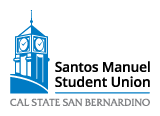 SANTOS MANUEL STUDENT UNION BOARD OF DIRECTORS MEETINGNovember 8th, 2023 --- 2:00 PMDue to an urgent matter, this meeting has been cancelled.Apologies for the inconvenience.